Зарегистрировано в Минюсте России 19 марта 2013 г. N 27777МИНИСТЕРСТВО ЗДРАВООХРАНЕНИЯ РОССИЙСКОЙ ФЕДЕРАЦИИПРИКАЗот 28 декабря 2012 г. N 1597нОБ УТВЕРЖДЕНИИ СТАНДАРТАСПЕЦИАЛИЗИРОВАННОЙ МЕДИЦИНСКОЙ ПОМОЩИ ПРИ ЭКЗОФТАЛЬМЕ,СВЯЗАННОМ С НАРУШЕНИЕМ ФУНКЦИИ ЩИТОВИДНОЙ ЖЕЛЕЗЫВ соответствии со статьей 37 Федерального закона от 21 ноября 2011 г. N 323-ФЗ "Об основах охраны здоровья граждан в Российской Федерации" (Собрание законодательства Российской Федерации, 2011, N 48, ст. 6724; 2012, N 26, ст. 3442, 3446) приказываю:Утвердить стандарт специализированной медицинской помощи при экзофтальме, связанном с нарушением функции щитовидной железы согласно приложению.МинистрВ.И.СКВОРЦОВАПриложениек приказу Министерства здравоохраненияРоссийской Федерацииот 28 декабря 2012 г. N 1597нСТАНДАРТСПЕЦИАЛИЗИРОВАННОЙ МЕДИЦИНСКОЙ ПОМОЩИ ПРИ ЭКЗОФТАЛЬМЕ,СВЯЗАННОМ С НАРУШЕНИЕМ ФУНКЦИИ ЩИТОВИДНОЙ ЖЕЛЕЗЫКатегория возрастная: взрослые, детиПол: любойФаза: любаяСтадия: активная; неактивнаяОсложнения: без осложнений или осложненное оптической нейропатией; патологией роговицы; осложненной катарактой; вторичной гипертензией; косоглазиемВид медицинской помощи: специализированная медицинская помощьУсловия оказания медицинской помощи: стационарноФорма оказания медицинской помощи: плановаяСредние сроки лечения (количество дней): 21Код по МКБ X <*>Нозологические единицы                                 H06.2  Экзофтальм при нарушении функции                                        щитовидной железы (E05.-+)1. Медицинские мероприятия для диагностики заболевания, состояния--------------------------------<1> Вероятность предоставления медицинских услуг или назначения лекарственных препаратов для медицинского применения (медицинских изделий), включенных в стандарт медицинской помощи, которая может принимать значения от 0 до 1, где 1 означает, что данное мероприятие проводится 100% пациентов, соответствующих данной модели, а цифры менее 1 - указанному в стандарте медицинской помощи проценту пациентов, имеющих соответствующие медицинские показания.2. Медицинские услуги для лечения заболевания, состояния и контроля за лечением3. Перечень лекарственных препаратов для медицинского применения, зарегистрированных на территории Российской Федерации, с указанием средних суточных и курсовых доз4. Виды лечебного питания, включая специализированные продукты лечебного питания--------------------------------<*> Международная статистическая классификация болезней и проблем, связанных со здоровьем, X пересмотра.<**> Международное непатентованное или химическое наименование лекарственного препарата, а в случаях их отсутствия - торговое наименование лекарственного препарата.<***> Средняя суточная доза.<****> Средняя курсовая доза.Примечания:1. Лекарственные препараты для медицинского применения, зарегистрированные на территории Российской Федерации, назначаются в соответствии с инструкцией по применению лекарственного препарата для медицинского применения и фармакотерапевтической группой по анатомо-терапевтическо-химической классификации, рекомендованной Всемирной организацией здравоохранения, а также с учетом способа введения и применения лекарственного препарата. При назначении лекарственных препаратов для медицинского применения детям доза определяется с учетом массы тела, возраста в соответствии с инструкцией по применению лекарственного препарата для медицинского применения.2. Назначение и применение лекарственных препаратов для медицинского применения, медицинских изделий и специализированных продуктов лечебного питания, не входящих в стандарт медицинской помощи, допускаются в случае наличия медицинских показаний (индивидуальной непереносимости, по жизненным показаниям) по решению врачебной комиссии (часть 5 статьи 37 Федерального закона от 21.11.2011 N 323-ФЗ "Об основах охраны здоровья граждан в Российской Федерации" (Собрание законодательства Российской Федерации, 28.11.2011, N 48, ст. 6724; 25.06.2012, N 26, ст. 3442)).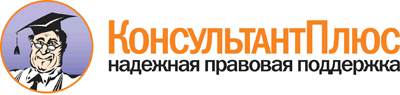  Приказ Минздрава России от 28.12.2012 N 1597н
"Об утверждении стандарта специализированной медицинской помощи при экзофтальме, связанном с нарушением функции щитовидной железы"
(Зарегистрировано в Минюсте России 19.03.2013 N 27777) Документ предоставлен КонсультантПлюс

www.consultant.ru 

Дата сохранения: 21.07.2017 
 Прием (осмотр, консультация) врача-специалиста                           Прием (осмотр, консультация) врача-специалиста                           Прием (осмотр, консультация) врача-специалиста                           Прием (осмотр, консультация) врача-специалиста                               Код     медицинской    услуги        Наименование       медицинской услуги       Усредненный        показатель частоты    предоставления <1> Усредненный    показатель    кратности     применения  B01.003.001 Осмотр (консультация) врачом-анестезиологом-реаниматологом        первичный             0,1                   1             B01.004.001 Прием (осмотр,        консультация) врача-  гастроэнтеролога      первичный             0,2                   1             B01.015.001 Прием (осмотр,        консультация) врача-  кардиолога первичный  0,1                   1             B01.023.001 Прием (осмотр,        консультация) врача-  невролога первичный   0,05                  1             B01.028.001 Прием (осмотр,        консультация) врача-  оториноларинголога    первичный             0,9                   1             B01.029.001 Прием (осмотр,        консультация) врача-  офтальмолога первичный1                     1             B01.031.001 Прием (осмотр,        консультация) врача-  педиатра первичный    0,05                  1             B01.038.001 Осмотр (консультация) врачом-радиологом     первичный             0,1                   1             B01.047.001 Прием (осмотр,        консультация) врача-  терапевта первичный   0,95                  1             B01.058.001 Прием (осмотр,        консультация) врача-  эндокринолога         первичный             0,95                  1             B01.058.003 Прием (осмотр,        консультация) врача-  детского эндокринологапервичный             0,05                  1             B01.064.001 Прием (осмотр,        консультация) врача-  стоматолога первичный 0,95                  1             B01.064.003 Прием (осмотр,        консультация) врача-  стоматолога детского  первичный             0,05                  1             Лабораторные методы исследования                                         Лабораторные методы исследования                                         Лабораторные методы исследования                                         Лабораторные методы исследования                                             Код     медицинской    услуги     Наименование медицинской             услуги             Усредненный      показатель       частоты      предоставления  Усредненный    показатель    кратности     применения  A08.26.004  Морфологическое             исследование препарата      тканей глазного яблока, его придаточного аппарата,      глазницы, экссудата при     операции                    0,15            1             A09.05.061  Исследование свободного     трийодтиронина (T3) в крови 0,3             1             A09.05.063  Исследование уровня         свободного тироксина (T4)   сыворотки крови             1               1             A09.05.065  Исследование тиреотропина   сыворотки крови             0,95            1             A12.05.005  Определение основных групп  крови (A, B, 0)             1               1             A12.05.006  Определение резус-          принадлежности              1               1             A12.06.011  Проведение реакции          Вассермана (RW)             1               1             A12.06.031  Исследование антител к      гормонам щитовидной железы  в крови                     0,8             1             A26.06.036  Определение антигена к      вирусу гепатита B (HBsAg    Hepatitis B virus) в крови  1               1             A26.06.041  Определение антител классов M, G (IgM, IgG) к вирусному гепатиту C (Hepatitis C     virus) в крови              1               1             A26.06.048  Определение антител классов M, G (IgM, IgG) к вирусу    иммунодефицита человека     ВИЧ-1 (Human                immunodeficiency virus HIV  1) в крови                  1               1             A26.06.049  Определение антител классов M, G (IgM, IgG) к вирусу    иммунодефицита человека     ВИЧ-2 (Human                immunodeficiency virus HIV  2) в крови                  1               1             B03.016.003 Общий (клинический) анализ  крови развернутый           1               1             B03.016.004 Анализ крови биохимический  общетерапевтический         1               1             B03.016.006 Анализ мочи общий           1               1             Инструментальные методы исследования                                     Инструментальные методы исследования                                     Инструментальные методы исследования                                     Инструментальные методы исследования                                           Код        медицинской      услуги      Наименование медицинской           услуги            Усредненный      показатель       частоты      предоставления  Усредненный  показатель    кратности   применения  A02.26.003     Офтальмоскопия            1               1            A02.26.009     Исследование цветоощущенияпо полихроматическим      таблицам                  0,6             1            A02.26.010     Измерение угла косоглазия 0,95            1            A02.26.011     Исследование диплопии     0,95            1            A02.26.020     Тест Ширмера              0,1             1            A02.26.022     Экзофтальмометрия         0,95            1            A02.26.024     Определение характера     зрения, гетерофории       0,001           1            A03.26.001     Биомикроскопия глаза      0,95            1            A03.26.002     Гониоскопия               0,05            1            A03.26.003     Осмотр периферии глазного дна трехзеркальной линзой Гольдмана                 0,1             1            A03.26.005     Биомикрофотография глаза иего придаточного аппарата 0,2             1            A03.26.005.001 Биомикрофотография        глазного дна с            использованием фундус-    камеры                    0,01            1            A03.26.007     Лазерная ретинометрия     0,01            1            A03.26.008     Рефрактометрия            0,2             1            A03.26.009     Офтальмометрия            0,01            1            A03.26.010     Определение параметров    контактной коррекции      0,001           1            A03.26.011     Кератопахометрия          0,01            1            A03.26.015     Тонография                0,1             1            A03.26.018     Биомикроскопия глазного   дна                       0,2             1            A03.26.019     Оптическое исследование   сетчатки с помощью        компьютерного анализатора 0,3             1            A03.26.019.003 Оптическое исследование   головки зрительного нерва и слоя нервных волокон с  помощью компьютерного     анализатора               0,3             1            A03.26.020     Компьютерная периметрия   0,8             1            A04.26.002     Ультразвуковое            исследование глазного     яблока                    0,5             1            A04.26.003     Ультразвуковое            исследование глазницы     0,5             1            A04.26.004     Ультразвуковая биометрия  глаза                     0,01            1            A04.26.005     Ультразвуковая            допплерография сосудов    орбиты и глазного яблока  0,3             1            A04.26.006     Дуплексное сканирование   сосудов глаза и орбиты    0,3             1            A05.10.006     Регистрация               электрокардиограммы       0,95            1            A05.26.001     Регистрация               электроретинограммы       0,1             1            A05.26.002     Регистрация зрительных    вызванных потенциалов корыголовного мозга           0,1             1            A05.26.003     Регистрация               чувствительности и        лабильности зрительного   анализатора               0,1             1            A05.26.006     Электроокулография        0,1             1            A05.26.008     Магнитно-резонансная      томография глазницы       0,1             1            A06.03.061     Рентгеноденситометрия     0,5             1            A06.08.003.002 Рентгенография лобной     пазухи                    0,8             1            A06.08.003.003 Рентгенография гайморовой пазухи                    0,8             1            A06.09.007     Рентгенография легких     0,9             1            A06.26.006     Компьютерная томография   глазницы                  0,9             1            A07.26.004     Сцинтиграфия глазницы     0,01            1            A11.26.004     Зондирование слезных путей(и промывание)            0,05            1            A11.26.009     Получение мазка           содержимого               коньюнктивальной полости ислезоотводящих путей      0,05            1            A12.26.017     Определение акустической  плотности склеры          0,05            1            A24.26.001     Тепловизорная диагностика болезней органа зрения    0,1             1            Прием (осмотр, консультация) и наблюдение врача-специалиста              Прием (осмотр, консультация) и наблюдение врача-специалиста              Прием (осмотр, консультация) и наблюдение врача-специалиста              Прием (осмотр, консультация) и наблюдение врача-специалиста                  Код     медицинской    услуги     Наименование медицинской             услуги             Усредненный      показатель       частоты      предоставления  Усредненный    показатель    кратности     применения  B01.003.002 Осмотр (консультация)       врачом-анестезиологом-      реаниматологом повторный    0,1             1             B01.029.005 Ежедневный осмотр врачом-   офтальмологом с наблюдением и уходом среднего и         младшего медицинского       персонала в отделении       стационара                  1               20            B01.031.002 Прием (осмотр,              консультация) врача-        педиатра повторный          0,05            1             B01.038.002 Осмотр (консультация)       врачом-радиологом повторный 0,05            1             B01.047.002 Прием (осмотр,              консультация) врача-        терапевта повторный         0,3             1             B01.054.001 Осмотр (консультация)       врача-физиотерапевта        0,6             1             B01.058.002 Прием (осмотр,              консультация) врача-        эндокринолога повторный     0,1             1             Лабораторные методы исследования                                         Лабораторные методы исследования                                         Лабораторные методы исследования                                         Лабораторные методы исследования                                             Код     медицинской    услуги     Наименование медицинской             услуги             Усредненный      показатель       частоты      предоставления  Усредненный    показатель    кратности     применения  A09.05.023  Исследование уровня глюкозы в крови                     0,6             3             A09.28.011  Исследование уровня глюкозы в моче                      0,6             1             B03.016.003 Общий (клинический) анализ  крови развернутый           0,8             1             B03.016.004 Анализ крови биохимический  общетерапевтический         0,8             1             B03.016.006 Анализ мочи общий           0,8             1             Инструментальные методы исследования                                     Инструментальные методы исследования                                     Инструментальные методы исследования                                     Инструментальные методы исследования                                           Код        медицинской      услуги          Наименование        медицинской услуги      Усредненный      показатель         частоты      предоставления    Усредненный    показатель      кратности     применения   A02.26.003     Офтальмоскопия         0,9              2              A02.26.005     Периметрия             0,4              1              A02.26.010     Измерение угла         косоглазия             0,9              14             A02.26.011     Исследование диплопии  0,9              14             A02.26.013     Определение рефракции  с помощью набора       пробных линз           0,7              3              A02.26.015     Тонометрия глаза       0,4              1              A02.26.022     Экзофтальмометрия      0,9              14             A03.26.001     Биомикроскопия глаза   0,9              14             A03.26.005     Биомикрофотография     глаза и его            придаточного аппарата  0,1              1              A03.26.005.001 Биомикрофотография     глазного дна с         использованием фундус- камеры                 0,01             1              A04.26.002     Ультразвуковое         исследование глазного  яблока                 1                1              A04.26.003     Ультразвуковое         исследование глазницы  0,1              1              A04.26.005     Ультразвуковая         допплерография сосудов орбиты и глазного      яблока                 0,01             1              A04.26.006     Дуплексное             сканирование сосудов   глаза и орбиты         0,01             1              Хирургические, эндоскопические, эндоваскулярные и другие методы лечения, требующие анестезиологического и/или реаниматологического сопровождения  Хирургические, эндоскопические, эндоваскулярные и другие методы лечения, требующие анестезиологического и/или реаниматологического сопровождения  Хирургические, эндоскопические, эндоваскулярные и другие методы лечения, требующие анестезиологического и/или реаниматологического сопровождения  Хирургические, эндоскопические, эндоваскулярные и другие методы лечения, требующие анестезиологического и/или реаниматологического сопровождения  Код медицинской      услуги          Наименование        медицинской услуги      Усредненный      показатель         частоты      предоставления   Усредненный    показатель    кратности     применения  A16.26.012      Блефаротомия,          кантотомия             0,01             1             A16.26.020      Коррекция энтропиона   или эктропиона         0,01             1             A16.26.021      Коррекция блефароптоза 0,01             1             A16.26.021.001  Устранение птоза       0,01             1             A16.26.022      Коррекция              блефарохалязиса        0,01             1             A16.26.024      Блефарорафия           0,01             1             A16.26.028      Миотомия, тенотомия    глазной мышцы          0,05             1             A16.26.030      Резекция глазной мышцы 0,1              1             A16.26.031      Рецессия, тенорафия    глазной мышцы          0,1              1             A16.26.032      Рассечение спаек       глазной мышцы          0,1              1             A16.26.038      Рассечение симблефарона0,01             1             A16.26.039      Тарзопластика          0,01             1             A16.26.049      Кератопластика         (трансплантация        роговицы)              0,001            1             A16.26.103      Орбитотомия            0,05             1             A16.26.105      Резекция стенок        глазницы               0,001            1             A16.26.128      Внутренняя декомпрессияорбиты                 0,1              1             B01.003.004     Анестезиологическое    пособие (включая раннеепослеоперационное      ведение)               0,2              1             B01.003.004.001 Местная анестезия      0,1              1             Немедикаментозные методы профилактики, лечения и медицинской реабилитацииНемедикаментозные методы профилактики, лечения и медицинской реабилитацииНемедикаментозные методы профилактики, лечения и медицинской реабилитацииНемедикаментозные методы профилактики, лечения и медицинской реабилитации    Код     медицинской    услуги   Наименование медицинской          услуги             Усредненный        показатель         частоты        предоставления    Усредненный    показатель      кратности     применения   A07.26.002  Дистанционная лучевая    терапия новообразований  глаза и его придаточного аппарата                 0,05              15             A17.26.001  Электрофорез             лекарственных препаратов при заболеваниях органа  зрения                   0,5               10             A17.26.002  Низкочастотная           магнитотерапия на орган  зрения                   0,5               10             A17.26.003  Электростимуляция        зрительного нерва        0,01              10             A18.05.006  Гемосорбция              0,15              1              A19.26.001  Упражнения для           восстановления и         укрепления бинокулярного зрения                   0,5               21             A21.26.001  Массаж век               0,3               21             A23.26.001  Подбор очковой коррекции зрения                   0,7               1               Код      Анатомо-        терапевтическо-      химическая        классификация     Наименование   лекарственного  препарата <**> Усредненный    показатель     частоты    предоставления Единицы измерения  ССД   <***>  СКД   <****>A03BAАлкалоиды          белладонны,        третичные амины    0,1           Атропин         мг       5       70      A03FAСтимуляторы        моторики желудочно-кишечного тракта   0,1           Метоклопрамид   мг       10      20      A04AAБлокаторы          серотониновых 5HT3-рецепторов         0,1           Ондансетрон     мг       4       8       A11DAВитамин B1         0,9           Тиамин          мг       50      1000    A11GAАскорбиновая       кислота (витамин C)0,3           Аскорбиновая    кислота         г        0,05    0,7     A11HAДругие витаминные  препараты          0,9           Пиридоксин      мг       50      1000    A12AAПрепараты кальция  0,1           Кальция хлорид  г        1       1       B02AAАминокислоты       0,1           Аминокапроновая кислота         г        5       5       B02BXДругие системные   гемостатики        0,1           Этамзилат       мг       500     7000    B03BAВитамин B12        (цианокобаламин и  его аналоги)       0,9           Цианокобаламин  мкг      500     10000   B05CXДругие             ирригационные      растворы           0,1           Декстроза       мл       500     500     B05XAРастворы           электролитов       0,9           Натрия хлорид   мл       250     2500    C01CAАдренергические и  дофаминергические  средства           0,1           Фенилэфрин      мг       50      500     C01EBДругие препараты   для лечения        заболеваний сердца 0,9           Инозин          г        0,2     4       C04ADПроизводные пурина 0,6           Пентоксифиллин  мг       100     1500    C07ABСелективные бета-  адреноблокаторы    0,05          Бетаксолол      мг       1,25    17,5    H02ABГлюкокортикоиды    1,05          Гидрокортизон   мг       2,5     35      Бетаметазон     мг       4       8       Дексаметазон    мг       4       12      Метилпреднизолонмг       1000    4000    H03CAПрепараты йода     0,1           Калия йодид     мг       15      210     J01BAАмфениколы         0,5           Хлорамфеникол   мг       1,25    17,5    J01DDЦефалоспорины 3-го поколения          0,02          Цефтриаксон     г        1       14      J01EBСульфаниламиды     короткого действия 0,4           Сульфацетамид   мг       100     1400    J01GBДругие             аминогликозиды     0,05          Гентамицин      мг       1,67    23,38   J01MAФторхинолоны       0,05          Ципрофлоксацин  мг       1,67    23,38   L01AAАналоги азотистого иприта             0,4           Циклофосфамид   мг       500     1500    M01ABПроизводные        уксусной кислоты и родственные        соединения         0,3           Диклофенак      мг       0,5     7       Кеторолак       мг       30      30      Индометацин     мг       0,075   0,75    M03ABПроизводные холина 0,1           Суксаметония    хлорид          мг       100     100     M03ACДругие четвертичныеаммониевые         соединения         0,2           Пипекурония     бромид          мг       4       8       Рокурония бромидмг       100     100     N01ABГалогенированные   углеводороды       0,1           Севофлуран      мг       600     600     N01AHОпиоидные          анальгетики        0,2           Тримеперидин    мг       20      20      Фентанил        мг       0,4     0,4     N01AXДругие препараты   для общей анестезии0,1           Пропофол        мг       600     600     N01BAЭфиры              аминобензойной     кислоты            0,1           Прокаин         мг       125     125     N01BBАмиды              0,2           Лидокаин        мг       160     160     Артикаин        мг       240     240     N05BAПроизводные        бензодиазепина     0,1           Диазепам        мг       20      20      N05CAБарбитураты        0,1           Метогекситал    мг       100     100     N05CDПроизводные        бензодиазепина     0,1           Мидазолам       мг       5       5       N07AAАнтихолинэстеразныесредства           0,9           Неостигмина     метилсульфат    мкг      500     10000   R06AAЭфиры алкиламинов  0,1           Дифенгидрамин   мг       10      10      S01EBПарасимпатомиметики0,1           Пилокарпин      мг       5       70      S01ECИнгибиторы         карбоангидразы     0,1           Ацетазоламид    мг       500     6000    S01EDБета-              адреноблокаторы    0,01          Тимолол         мг       1,25    17,5    S01EEАналоги            простагландинов    0,02          Латанопрост     мг       0,01    0,14    Травопрост      мг       0,01    0,14    S01FAАнтихолинэргическиесредства           0,95          Тропикамид      мг       5       10      S01HAМестные анестетики 0,2           Оксибупрокаин   мг       2       2       Проксиметакаин  мг       2,5     2,5     V03ABАнтидоты           0,1           Флумазенил      мкг      250     500     Наименование вида лечебного питания  Усредненный показатель   частоты предоставления  КоличествоДиетическая терапия при заболеванияхжелез внутренней секреции (стол 8а, 8б, 9, 9а)                          0,4                      21        Основной вариант стандартной диеты  0,6                      21        